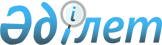 О внесении изменения в приказ Министра информации и коммуникаций Республики Казахстан от 9 декабря 2016 года № 277 "Об утверждении мест международного почтового обмена по заявлениям Национального оператора почты или операторов почты"Приказ Министра информации и коммуникаций Республики Казахстан от 23 июня 2017 года № 230. Зарегистрирован в Министерстве юстиции Республики Казахстан 26 июля 2017 года № 15375
      В соответствии с подпунктом 12) пункта 1 статьи 5 Закона Республики Казахстан от 9 апреля 2016 года "О почте" ПРИКАЗЫВАЮ:
      1. Внести в приказ Министра информации и коммуникаций Республики Казахстан от 9 декабря 2016 года № 277 "Об утверждении мест международного почтового обмена по заявлениям Национального оператора почты или операторов почты" (зарегистрированный в Реестре государственной регистрации нормативных правовых актов за № 14549, опубликованный 30 декабря 2016 года в Эталонном контрольном банке нормативных правовых актов Республики Казахстан) следующее изменение:
      в Местах международного почтового обмена Республики Казахстан, утвержденных указанным приказом:
      строки, порядковые номера 3 и 4, изложить в следующей редакции:
      "
                                                                                     ".
      2. Департаменту связи Министерства информации и коммуникаций Республики Казахстан (З. Худайбергенова) обеспечить:
      1) государственную регистрацию настоящего приказа в Министерстве юстиции Республики Казахстан;
      2) в течение десяти календарных дней со дня государственной регистрации настоящего приказа направление его копии в бумажном и электронном виде на казахском и русском языках в Республиканское государственное предприятие на праве хозяйственного ведения "Республиканский центр правовой информации" для официального опубликования и включения в Эталонный контрольный банк нормативных правовых актов Республики Казахстан;
      3) размещение настоящего приказа на интернет-ресурсе Министерства информации и коммуникаций Республики Казахстан.
      3. Контроль за исполнением настоящего приказа возложить на курирующего вице-министра информации и коммуникаций Республики Казахстан.
      4. Настоящий приказ вводится в действие по истечении десяти календарных дней после дня его первого официального опубликования.
      "СОГЛАСОВАН"
Министр финансов
Республики Казахстан
_______________ Б. Султанов
23 июня 2017 года
					© 2012. РГП на ПХВ «Институт законодательства и правовой информации Республики Казахстан» Министерства юстиции Республики Казахстан
				
3.
ММПО
Астана
Трасса Астана-Караганда, дом 45/1, город Астана
KZASTC ASTANA PCI-4 - для письменной и посылочной почты;

KZASTA ASTANA PCI-2 – для международной письменной корреспонденции;

KZASTB ASTANA PCI-3 – для международной посылочной почты;

KZASTE ASTANA EMS -для отправлений EMS
Акционерное общество "Казпочта"
4.
ММПО

 Жаркент
Республика Казахстан, Алматинская область, Панфиловский район, село Пиджим, Площадь торговая база №1
KZZRKA ZHARKENT PCI-5 – для письменной корреспонденции;

KZZRKB ZHARKENT PCI-3 для международных посылок;

KZZRKE ZHARKENT EMS – для отправлений EMS; 

KZZRKF ZHARKENT PCI-7 – для порожней тары
Акционерное общество "Казпочта"
      Министр
информации и коммуникаций
Республики Казахстан

Д. Абаев
